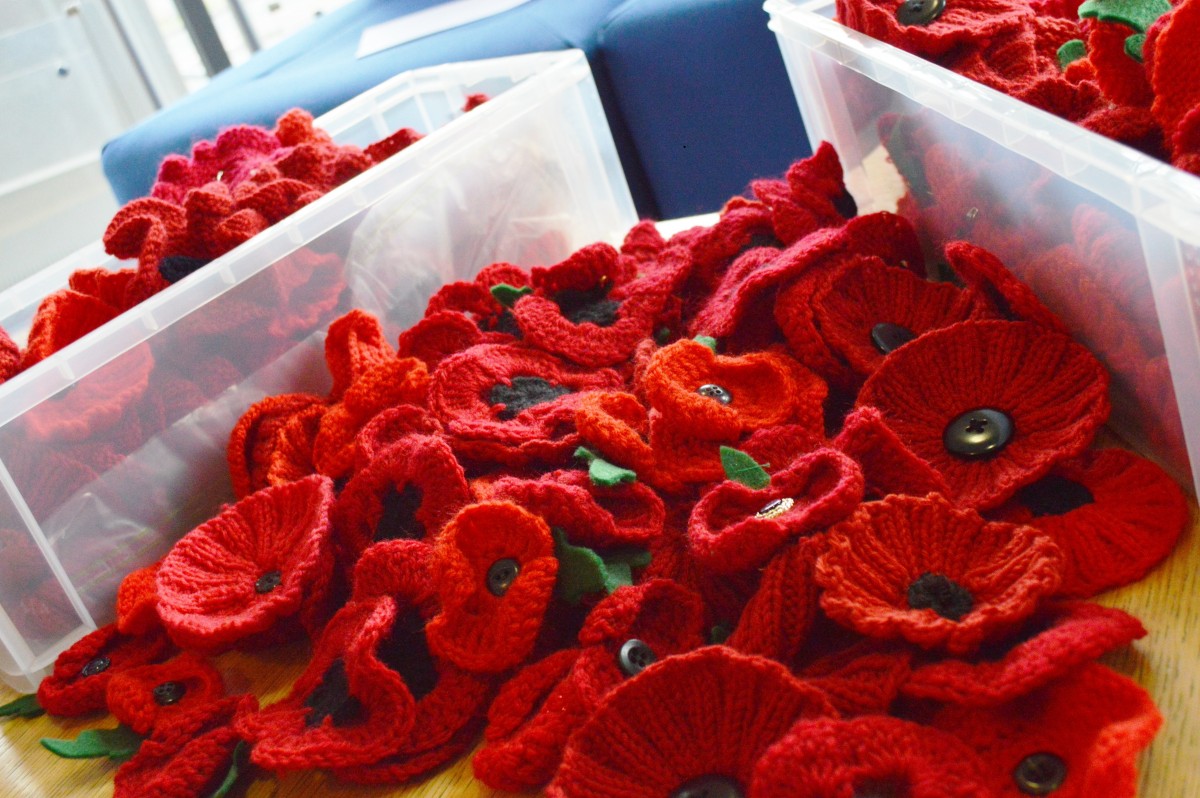 KNITTED POPPIES
For the best finish, knit with a Double Knit (DK yarn) and 4mm needles. Garter Stitch Pattern – Easy   Diameter 3.5cms/4.5 ins  
Colour A Red 
Colour B Scrap of Black or a black button

Body of Poppy – Using Colour A cast on 152 stitches
Rows 1-4: Knit
Row 5: Knit 1, Sl 1 K2 tog pass sl over, continue to end of row, k 1 remaining stitch (52)
Rows 6-11: Knit
Row 12: Knit 1, Knit 2 stitches together across the row, Knit 1(27 stitches)
Rows 13-16: Knit
Row 17: Knit 1, Knit 2 together across the row, knit 1(13 stitches)
Cut yarn leaving a tail of about 20cm
Thread tail through yarn needle and slip all the remaining live stitches onto the yarn tail and pull tight into a circle. Mattress stitch (or use whatever stitch you normally use) to create an invisible seam. Sew in ends. 

Centre of Poppy - Using Colour B, cast on 21 stitches Cast off 7st, knit 14 to the end of the row. Cast off 14st, cut yarn leaving long tail. Coil into a tight spiral, and stitch together with tail, then sew to centre of poppy. Alternatively use a black or green button with 4 holes.Ribbed Poppy Pattern – Easy  Diameter 12.5cms/5.5ins
Colour A red 
Colour B Scrap of black yarn or black button 

Body of Poppy – Using Col A Cast on 96 
Row 1 –10: K2, P2 
Row 11: K 2 tog, (48). 
Row 12: K 1, (sk2togpo) rep to last 2st, k2 tog (18)Row 13: K 1, (K2 tog), rep to last st, k1. (9) Break off yarn with long tail and thread back through remaining sts and pull tight. Join edges with mattress stitch.

Centre of Poppy – Colour B Cast on 21 
Cast off 7, k to end.Cast off remaining 14 , leave a long tail. Coil into a tight spiral, stitch together with tail, then sew base to the centre of poppy.
Alternatively use a black or green button with 4 holes and sew to centre of poppy.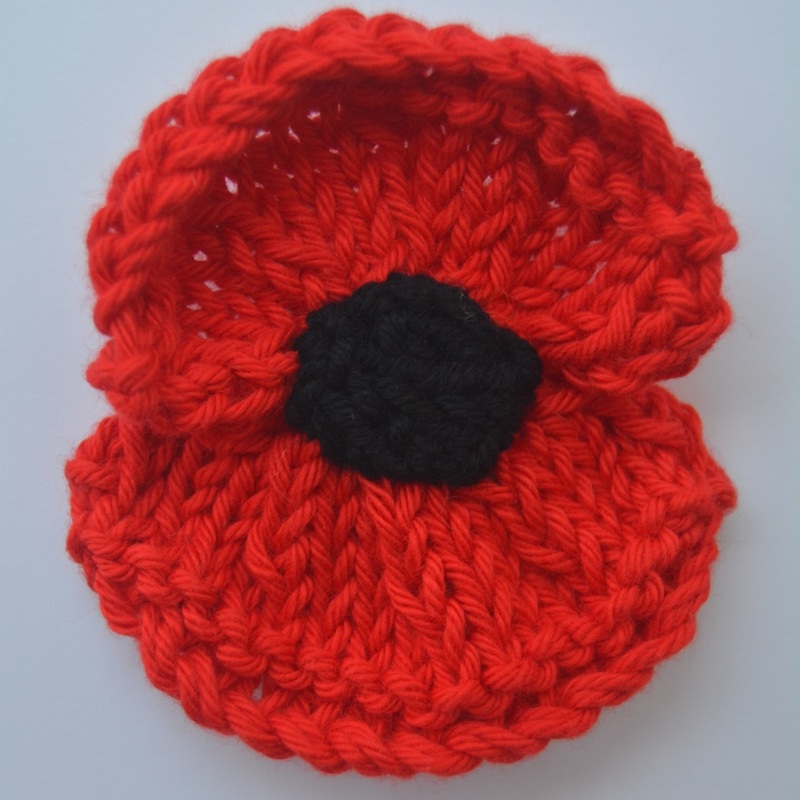 Remembrance Style Poppy – 10 cms/4ins x 9cms/3.5ins
Colour A red yarn 
Colour B Scrap of black yarn 

Poppy Petals (make 2) – Using Colour A cast on 32 (outer edge of poppy)Row 1: Kfb, k to last 2 sts, kfb, k1. 34 sts
Row 2: As Row 1 – 36stsRow 3: As Row 1 -  38 sts
Row 4: Purl.
Row 5: K1, (skpo, k2) rep to last st, k1. 29 sts
Row 6: Purl.
Row 7: K1, (skpo, k1) rep to last 2 sts, skpo, 20 sts
Row 8: (P2tog) rep to end. 10 sts
Cast off. This is the inner edge of the petal.​Centre  - Using Colour B, cast on 2 Cast on 2 sts using black yarn.
Row 1: Kfb. K1 - 3 sts
Row 2: Purl.
Row 3: Kfb rep to last st, k1 - 5 sts
Row 4: Purl.Row 5: Kfb, rep to last st, k1 - 9stsRow 6: PurlRow 7: Kfb, rep to last st, k1 - 17stsRow 8: Purl
Row 9: Skpo, rep to last 2st, k2 tog, - 8sts                                  Row 10: PurlRow 11: Skpo, rep to last 2st, k2tog - 4stsRow 12: PurlRow 13: Skpo, k2tog – 2stsRow 14: K2tog. Cut wool leaving a tail of 4 - 6 ins, thread through final stitch, secure. Thread tail onto a large needle and sew a running stich around the edge of the small square of knitting, pull into a circular shape and secure. Leave tail for attaching later to centre of Poppy. Sew other tail end into back of circle.Making UpOverlap the two inner edges of the petals in the centre. Sew in place using tails, along cast off edge only. Take yarn through to back and fasten off. Place black circle on top of the petals right in the centre. Stitch in place around the edge of circle, concealing stitches underneath. Take yarn through to back and fasten off. Knitting Abbreviations
Kfb    knit into the front and back of the stitch, thus making a stitch
Skpo    slip one stitch, knit one stitch, pass slipped stitch over
P2tog    purl two stitches together, thus decreasing by one stitch
K2tog    knit two stitches together, thus decreasing by one stitch
P3tog    purl three stitches together, thus decreasing by two stitchesRep   repeat